Curriculum Mapping 2022-23 	Subject:	 Mathematics			Curriculum Leader: D. Watson					Intent – Implementation – ImpactIntent - The ambitions and plans that are in place up to the point of delivery Implementation – the means for how these are delivered and assessed Impact – the achievements of students as evidence by work produced, attitudes to learning, participation in extra curricular, summative assessment and final outcomes Our definitions Spiral Curriculum How the building blocks of our curriculum are constructed and built upon through students’ journey through school AppendixYear 7 overview  Year 8 OverviewYear 9 Foundation (Sets 3, 4 & 5) OverviewYear 9 Higher (Sets 1 & 2) OverviewYear 10 & 11 Foundation OverviewYear 10 & 11 Higher OverviewYear 12 & 13 A Level Mathematics OverviewYear 1: AS Mathematics pure content; Pure Mathematics  Year 1: AS Mathematics applied content Statistics and Mechanics Year 2: Remaining A Level Mathematics pure content Pure Mathematics  Year 2: Remaining A Level Mathematics applied content Statistics and Mechanics Year 12 & 13 Further Mathematics OverviewCore Pure Mathematics –AS content Core Pure Mathematics – Remaining A level content Decision Mathematics 1 Decision Mathematics 2 Further Mechanics 1 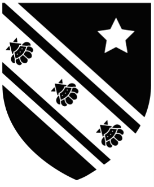 KS3 CurriculumTeaching crucial knowledge.Exposing to key vocabulary.Developing cultural capital.Enabling the development of knowledge.Challenging misconceptions.Emphasising inter-connectedness.Teaching and development of skills.KS3 CurriculumTeaching crucial knowledge.Exposing to key vocabulary.Developing cultural capital.Enabling the development of knowledge.Challenging misconceptions.Emphasising inter-connectedness.Teaching and development of skills.KS3 CurriculumTeaching crucial knowledge.Exposing to key vocabulary.Developing cultural capital.Enabling the development of knowledge.Challenging misconceptions.Emphasising inter-connectedness.Teaching and development of skills.KS4 CurriculumTransition to education after KS4 Developing further on the attitudes and attributes for success.Building on all areas from KS3 and Accelerated Curriculum.Guidance for next stage of education KS4 CurriculumTransition to education after KS4 Developing further on the attitudes and attributes for success.Building on all areas from KS3 and Accelerated Curriculum.Guidance for next stage of education KS5 CurriculumTransition to HE/FE/Employment (including apprenticeship).Developing further on the attitudes and attributes for success.Building on all areas from KS3 and  KS4.KS5 CurriculumTransition to HE/FE/Employment (including apprenticeship).Developing further on the attitudes and attributes for success.Building on all areas from KS3 and  KS4.Year 7Year 8Year 9Year 10Year 11Year 12Year 13SpiralCurriculumVertically integrated across Key Stages – Each KSVertically integrated across Key Stages – Each KSVertically integrated across Key Stages – Each KSVertically integrated across Key Stages – Each KSVertically integrated across Key Stages – Each KSVertically integrated across Key Stages – Each KSVertically integrated across Key Stages – Each KSSkillsThe core tenet of Problem Solving:DefineDesignImplementMathematical Narrative: Express solutions in a clear coherent fashionMake connectionsMathematics is a creative and highly inter-connected discipline that has been developed over centuries, providing the solution to some of history’s most intriguing problems. It is essential to everyday life, critical to science, technology and engineering, and necessary for financial literacy and most forms of employment. A high-quality mathematics education therefore provides a foundation for understanding the world, the ability to reason mathematically, an appreciation of the beauty and power of mathematics, and a sense of enjoyment and curiosity about the subject.Mathematics aims to ensure that all pupils: become fluent in the fundamentals of mathematics, including through varied and frequent practice with increasingly complex problems over time, so that pupils develop conceptual understanding and the ability to recall and apply knowledge rapidly and accurately. reason mathematically by following a line of enquiry, conjecturing relationships andgeneralisations, and developing an argument, justification or proof using mathematicallanguage can solve problems by applying their mathematics to a variety of routine and nonroutine problems with increasing sophistication, including breaking down problems into a series of simpler steps and persevering in seeking solutions.Mathematics is an interconnected subject in which pupils need to be able to move fluently between representations of mathematical ideas. The programme of study for key stage 3 is organised into apparently distinct domains, but pupils should build on key stage 2 and connections across mathematical ideas to develop fluency, mathematical reasoning and competence in solving increasingly sophisticated problems. They should also apply their mathematical knowledge in science, geography, computing and other subjects.Decisions about progression should be based on the security of pupils’ understanding and their readiness to progress to the next stage. Pupils who grasp concepts rapidly should be challenged through being offered rich and sophisticated problems before any acceleration through new content in preparation for key stage 4. Those who are not sufficiently fluent should consolidate their understanding, including through additional practice, before moving on.The core tenet of Problem Solving:DefineDesignImplementMathematical Narrative: Express solutions in a clear coherent fashionMake connectionsMathematics is a creative and highly inter-connected discipline that has been developed over centuries, providing the solution to some of history’s most intriguing problems. It is essential to everyday life, critical to science, technology and engineering, and necessary for financial literacy and most forms of employment. A high-quality mathematics education therefore provides a foundation for understanding the world, the ability to reason mathematically, an appreciation of the beauty and power of mathematics, and a sense of enjoyment and curiosity about the subject.Mathematics aims to ensure that all pupils: become fluent in the fundamentals of mathematics, including through varied and frequent practice with increasingly complex problems over time, so that pupils develop conceptual understanding and the ability to recall and apply knowledge rapidly and accurately. reason mathematically by following a line of enquiry, conjecturing relationships andgeneralisations, and developing an argument, justification or proof using mathematicallanguage can solve problems by applying their mathematics to a variety of routine and nonroutine problems with increasing sophistication, including breaking down problems into a series of simpler steps and persevering in seeking solutions.Mathematics is an interconnected subject in which pupils need to be able to move fluently between representations of mathematical ideas. The programme of study for key stage 3 is organised into apparently distinct domains, but pupils should build on key stage 2 and connections across mathematical ideas to develop fluency, mathematical reasoning and competence in solving increasingly sophisticated problems. They should also apply their mathematical knowledge in science, geography, computing and other subjects.Decisions about progression should be based on the security of pupils’ understanding and their readiness to progress to the next stage. Pupils who grasp concepts rapidly should be challenged through being offered rich and sophisticated problems before any acceleration through new content in preparation for key stage 4. Those who are not sufficiently fluent should consolidate their understanding, including through additional practice, before moving on.The core tenet of Problem Solving:DefineDesignImplementMathematical Narrative: Express solutions in a clear coherent fashionMake connectionsMathematics is a creative and highly inter-connected discipline that has been developed over centuries, providing the solution to some of history’s most intriguing problems. It is essential to everyday life, critical to science, technology and engineering, and necessary for financial literacy and most forms of employment. A high-quality mathematics education therefore provides a foundation for understanding the world, the ability to reason mathematically, an appreciation of the beauty and power of mathematics, and a sense of enjoyment and curiosity about the subject.Mathematics aims to ensure that all pupils: become fluent in the fundamentals of mathematics, including through varied and frequent practice with increasingly complex problems over time, so that pupils develop conceptual understanding and the ability to recall and apply knowledge rapidly and accurately. reason mathematically by following a line of enquiry, conjecturing relationships andgeneralisations, and developing an argument, justification or proof using mathematicallanguage can solve problems by applying their mathematics to a variety of routine and nonroutine problems with increasing sophistication, including breaking down problems into a series of simpler steps and persevering in seeking solutions.Mathematics is an interconnected subject in which pupils need to be able to move fluently between representations of mathematical ideas. The programme of study for key stage 3 is organised into apparently distinct domains, but pupils should build on key stage 2 and connections across mathematical ideas to develop fluency, mathematical reasoning and competence in solving increasingly sophisticated problems. They should also apply their mathematical knowledge in science, geography, computing and other subjects.Decisions about progression should be based on the security of pupils’ understanding and their readiness to progress to the next stage. Pupils who grasp concepts rapidly should be challenged through being offered rich and sophisticated problems before any acceleration through new content in preparation for key stage 4. Those who are not sufficiently fluent should consolidate their understanding, including through additional practice, before moving on.The core tenet of Problem Solving:DefineDesignImplementMathematical Narrative: Express solutions in a clear coherent fashionMake connectionsMathematics is a creative and highly inter-connected discipline that has been developed over centuries, providing the solution to some of history’s most intriguing problems. It is essential to everyday life, critical to science, technology and engineering, and necessary for financial literacy and most forms of employment. A high-quality mathematics education therefore provides a foundation for understanding the world, the ability to reason mathematically, an appreciation of the beauty and power of mathematics, and a sense of enjoyment and curiosity about the subject.Mathematics aims to ensure that all pupils: become fluent in the fundamentals of mathematics, including through varied and frequent practice with increasingly complex problems over time, so that pupils develop conceptual understanding and the ability to recall and apply knowledge rapidly and accurately. reason mathematically by following a line of enquiry, conjecturing relationships andgeneralisations, and developing an argument, justification or proof using mathematicallanguage can solve problems by applying their mathematics to a variety of routine and nonroutine problems with increasing sophistication, including breaking down problems into a series of simpler steps and persevering in seeking solutions.Mathematics is an interconnected subject in which pupils need to be able to move fluently between representations of mathematical ideas. The programme of study for key stage 3 is organised into apparently distinct domains, but pupils should build on key stage 2 and connections across mathematical ideas to develop fluency, mathematical reasoning and competence in solving increasingly sophisticated problems. They should also apply their mathematical knowledge in science, geography, computing and other subjects.Decisions about progression should be based on the security of pupils’ understanding and their readiness to progress to the next stage. Pupils who grasp concepts rapidly should be challenged through being offered rich and sophisticated problems before any acceleration through new content in preparation for key stage 4. Those who are not sufficiently fluent should consolidate their understanding, including through additional practice, before moving on.The core tenet of Problem Solving:DefineDesignImplementMathematical Narrative: Express solutions in a clear coherent fashionMake connectionsMathematics is a creative and highly inter-connected discipline that has been developed over centuries, providing the solution to some of history’s most intriguing problems. It is essential to everyday life, critical to science, technology and engineering, and necessary for financial literacy and most forms of employment. A high-quality mathematics education therefore provides a foundation for understanding the world, the ability to reason mathematically, an appreciation of the beauty and power of mathematics, and a sense of enjoyment and curiosity about the subject.Mathematics aims to ensure that all pupils: become fluent in the fundamentals of mathematics, including through varied and frequent practice with increasingly complex problems over time, so that pupils develop conceptual understanding and the ability to recall and apply knowledge rapidly and accurately. reason mathematically by following a line of enquiry, conjecturing relationships andgeneralisations, and developing an argument, justification or proof using mathematicallanguage can solve problems by applying their mathematics to a variety of routine and nonroutine problems with increasing sophistication, including breaking down problems into a series of simpler steps and persevering in seeking solutions.Mathematics is an interconnected subject in which pupils need to be able to move fluently between representations of mathematical ideas. The programme of study for key stage 3 is organised into apparently distinct domains, but pupils should build on key stage 2 and connections across mathematical ideas to develop fluency, mathematical reasoning and competence in solving increasingly sophisticated problems. They should also apply their mathematical knowledge in science, geography, computing and other subjects.Decisions about progression should be based on the security of pupils’ understanding and their readiness to progress to the next stage. Pupils who grasp concepts rapidly should be challenged through being offered rich and sophisticated problems before any acceleration through new content in preparation for key stage 4. Those who are not sufficiently fluent should consolidate their understanding, including through additional practice, before moving on.The core tenet of Problem Solving:DefineDesignImplementMathematical Narrative: Express solutions in a clear coherent fashionMake connectionsMathematics is a creative and highly inter-connected discipline that has been developed over centuries, providing the solution to some of history’s most intriguing problems. It is essential to everyday life, critical to science, technology and engineering, and necessary for financial literacy and most forms of employment. A high-quality mathematics education therefore provides a foundation for understanding the world, the ability to reason mathematically, an appreciation of the beauty and power of mathematics, and a sense of enjoyment and curiosity about the subject.Mathematics aims to ensure that all pupils: become fluent in the fundamentals of mathematics, including through varied and frequent practice with increasingly complex problems over time, so that pupils develop conceptual understanding and the ability to recall and apply knowledge rapidly and accurately. reason mathematically by following a line of enquiry, conjecturing relationships andgeneralisations, and developing an argument, justification or proof using mathematicallanguage can solve problems by applying their mathematics to a variety of routine and nonroutine problems with increasing sophistication, including breaking down problems into a series of simpler steps and persevering in seeking solutions.The core tenet of Problem Solving:DefineDesignImplementMathematical Narrative: Express solutions in a clear coherent fashionMake connectionsMathematics is a creative and highly inter-connected discipline that has been developed over centuries, providing the solution to some of history’s most intriguing problems. It is essential to everyday life, critical to science, technology and engineering, and necessary for financial literacy and most forms of employment. A high-quality mathematics education therefore provides a foundation for understanding the world, the ability to reason mathematically, an appreciation of the beauty and power of mathematics, and a sense of enjoyment and curiosity about the subject.Mathematics aims to ensure that all pupils: become fluent in the fundamentals of mathematics, including through varied and frequent practice with increasingly complex problems over time, so that pupils develop conceptual understanding and the ability to recall and apply knowledge rapidly and accurately. reason mathematically by following a line of enquiry, conjecturing relationships andgeneralisations, and developing an argument, justification or proof using mathematicallanguage can solve problems by applying their mathematics to a variety of routine and nonroutine problems with increasing sophistication, including breaking down problems into a series of simpler steps and persevering in seeking solutions.Knowledge & Understanding Key Topics per half Term SoW SEE APPENDIXT1 SoWT2 SoWT3 SoWT4 SoWT5 SoWT6 SoWSoW SEE APPENDIXT1 SoWT2 SoWT3 SoWT4 SoWT5 SoWT6 SoWSoW SEE APPENDIXT1 SoWT2 SoWT3 SoWT4 SoWT5 SoWT6 SoWSoW SEE APPENDIXT1 SoWT2 SoWT3 SoWT4 SoWT5 SoWT6 SoWComplete Curriculum (SoW SEE APPENDIX) and begin consolidation and GCSE exam preparationsT1 SoWT2 SoWT3 SoWT4 SoWT5 SoWT6 SoWSoW SEE APPENDIXT1 SoWT2 SoWT3 SoWT4 SoWT5 SoWT6 SoWComplete Curriculum (SoW SEE APPENDIX)  and begin consolidation and Exam PreparationsT1 SoWT2 SoWT3 SoWT4 SoWT5 SoWT6 SoWCommon Assessment of Progress and Performance (CAPP) Classwork and HomeworkHalf-termly assessments based on SoW covered so farEnd of Year assessmentAll formal assessments cover aspects of AO1, AO2, AO3Classwork and HomeworkHalf-termly assessments based on SoW covered so farEnd of Year assessmentAll formal assessments cover aspects of AO1, AO2, AO3Classwork and HomeworkHalf-termly assessments based on SoW covered so farEnd of Year assessmentAll formal assessments cover aspects of AO1, AO2, AO3Classwork and HomeworkHalf-termly assessments based on SoW covered so farEnd of Year assessmentAll formal assessments cover aspects of AO1, AO2, AO3Classwork and HomeworkHalf-termly assessments based on SoW covered so farEnd of Year assessmentAll formal assessments cover aspects of AO1, AO2, AO3Classwork and HomeworkHalf-termly assessments based on SoW covered so farEnd of Year assessmentAll formal assessments cover aspects of AO1, AO2, AO3Classwork and HomeworkHalf-termly assessments based on SoW covered so farEnd of Year assessmentAll formal assessments cover aspects of AO1, AO2, AO3Wider Curriculum including extracurricular opportunities e.g SMSC ,Careers and Employability  , Literacy and Numeracy Would like to develop the introduction of STEMTake advantage of opportunities introduce some historical context to various topicsTake advantage of opportunities to make pupils aware of career opportunitiesUse examples and tasks to see how application of mathematics relates to the real world.Would like to develop the introduction of STEMTake advantage of opportunities introduce some historical context to various topicsTake advantage of opportunities to make pupils aware of career opportunitiesUse examples and tasks to see how application of mathematics relates to the real world.Would like to develop the introduction of STEMTake advantage of opportunities introduce some historical context to various topicsTake advantage of opportunities to make pupils aware of career opportunitiesUse examples and tasks to see how application of mathematics relates to the real world.Would like to develop the introduction of STEMTake advantage of opportunities introduce some historical context to various topicsTake advantage of opportunities to make pupils aware of career opportunitiesUse examples and tasks to see how application of mathematics relates to the real world.Would like to develop the introduction of STEMTake advantage of opportunities introduce some historical context to various topicsTake advantage of opportunities to make pupils aware of career opportunitiesUse examples and tasks to see how application of mathematics relates to the real world.Would like to develop the introduction of STEMTake advantage of opportunities introduce some historical context to various topicsTake advantage of opportunities to make pupils aware of career opportunitiesUse examples and tasks to see how application of mathematics relates to the real world.Would like to develop the introduction of STEMTake advantage of opportunities introduce some historical context to various topicsTake advantage of opportunities to make pupils aware of career opportunitiesUse examples and tasks to see how application of mathematics relates to the real world.Attitudes & AttributesGrowth Mindset,Independent Learning Reviewing and correcting mistakes and misconceptions. This process should be initially undertaken by the pupil in the first instance and moved up to working the teacher if the pupil is unable to fix things.Reviewing and correcting mistakes and misconceptions. This process should be initially undertaken by the pupil in the first instance and moved up to working the teacher if the pupil is unable to fix things.Reviewing and correcting mistakes and misconceptions. This process should be initially undertaken by the pupil in the first instance and moved up to working the teacher if the pupil is unable to fix things.Reviewing and correcting mistakes and misconceptions. This process should be initially undertaken by the pupil in the first instance and moved up to working the teacher if the pupil is unable to fix things.Reviewing and correcting mistakes and misconceptions. This process should be initially undertaken by the pupil in the first instance and moved up to working the teacher if the pupil is unable to fix things.Reviewing and correcting mistakes and misconceptions. This process should be initially undertaken by the pupil in the first instance and moved up to working the teacher if the pupil is unable to fix things.Reviewing and correcting mistakes and misconceptions. This process should be initially undertaken by the pupil in the first instance and moved up to working the teacher if the pupil is unable to fix things.Unit 1   Fractions    Unit 01 Quiz.rtf 12 lessons  Autumn 1  Unit 2  Decimals and Rounding   10 lessons  Autumn 1  Unit 3  Calculations and Estimations        Unit 03 Quiz.rtf 4 lessons  Autumn 1  Revision  Revision  Revision  Revision  Assessment 1   Assessment 1   Assessment 1   Assessment 1   Unit 4 i Factors, Multiples and Primes         Unit 04 Quiz.rtf 7 lessons  Autumn 2  Unit 5  Algebra - Simplifying, Expanding, Factorising and Substitution        Unit 05 Quiz.rtf 15 lessons  Autumn 2  Recap  Unit 1-3  2 lessons  Autumn 2  Revision  Revision  Revision  Revision  Assessment 2  Assessment 2  Assessment 2  Assessment 2  Unit 6  Indices, Powers and Roots   Unit 06 Quiz.rtf 10 lessons  Spring 1  Unit 7  Units of measurements and Conversions      Unit 07 Quiz.rtf 6 lessons  Spring 1  Recap  Unit 1-5  4 lessons  Spring 1  Revision  Revision  Revision  Revision  Assessment 3  Assessment 3  Assessment 3  Assessment 3  Unit 8  Percentages (Emphasis on calculator work)   12 lessons  Spring 2  Unit 9 Speed, Distance, Time Graphs and Calculations                  Unit 09 Quiz.rtf 4 lessons Spring 2 Unit 10 Line Graphs and Scatter Graphs     4 lessons Spring 2 Recap  Unit 1-7  2 lessons  Spring 2  Revision  Revision  Revision  Revision  Assessment 4  Assessment 4  Assessment 4  Assessment 4   SUMMER TERM 1 Revise above for End of Year assessmeny SUMMER TERM 1 Revise above for End of Year assessmeny SUMMER TERM 1 Revise above for End of Year assessmeny SUMMER TERM 1 Revise above for End of Year assessmenyUnit 11  Construction, Loci and Bearings       Unit 08 Quiz.rtf  12 lessons  Summer 1  Unit 12  Setting up, Solving and Rearranging Equations   12 lessons  Summer 1  Recap  Unit 1-10  5 lessons  Summer 1  Revision  Revision  Revision  Revision  EOY Test (Assessment 5)  EOY Test (Assessment 5)  EOY Test (Assessment 5)  EOY Test (Assessment 5)  Unit 13  Polygons  8 lessons  Summer 2  Unit 14  Angles and Parallel Lines  7lessons  Summer 2  Topic NumberTopicTeaching TimeTerm9-1 GCSE SpecificationReference to CGP GCSE Foundation Textbook Green bookMathswatch ClipOther Resources1Ratio and proportion11Autumn 1R3 R4 R5, R6, R7, R10, R14Section 6 and 14(Ratios) 38, 39, 106, 107, 165a,b,c, 200; (Proportions) 42, 199Corbett Maths, Maths Box2a, 2bFractions, Decimals, Percentages13Autumn 1N1, N2,N3, N8, N10, N12, R3, R9Section 5 and Section 7 24-26, 30 - 32, 66, 67,70-74, 85, 86-89 Corbett Maths, Maths BoxAssessment weekAutumn 1Assessment weekAssessment weekCorbett Maths, Maths Box3Basic Algebra15Autumn 2N1, N3, A1, A2, A3, A4, A5, A7, A21Section 8, Section 9, and Section 107, 33, 34, 35, 36, 93, 94, 95, 100, 101, 134a, 134b, 135a, 135b, 136, 137, 190Corbett Maths, Maths Box4Sequences8Spring 1A7, A23, A24Section 1137, 102, 103, 141Corbett Maths, Maths Box5aProbability10Spring 1P1, P2, P3, P4, P5, P6, P7, P8, P9Section 2714, 58, 59, 60, 125, 126, 151, 152, 204Corbett Maths, Maths Box5bSets and Venn Diagrams4Spring 1/2P9Section 27127a, 127b, 185Corbett Maths, Maths BoxAssessment weekSpring 1Assessment weekAssessment week6Pythagoras' Theorem4Spring 2G20Section 19150a, 150bCorbett Maths, Maths Box7Trigonometry (sin, cos, and tan)4Spring 2G20Section 19168Corbett Maths, Maths Box8Analysing Data8Summer 1S2, S4, S5Section 2615, 61, 62, 130a, 130bCorbett Maths, Maths BoxRevision (including key topics from Year 7)Summer 1RevisionRevisionEnd of Year AssessmentSummer 1End of Year AssessmentEnd of Year Assessment9Graphs8Summer 2A8, A9, A10, 14Section 128, 96, 98, 133Corbett Maths, Maths Box10Real-Life Graphs4Summer 2A7, A8, A9, A10.A14Section 13107, 143Corbett Maths, Maths Box11Standard Form4Summer 2N9Section 383Corbett Maths, Maths BoxUnit  Unit  Title Estimated hours 1 a Integers and place value 6 9A1 1 b Decimals  5 9A1 1 c Indices, powers and roots 7 9A1 1 ASSESSMENT 1 ASSESSMENT 1 ASSESSMENT 1 ASSESSMENT 1 1 d Factors, multiples and primes 6 9A1/2 2 a Algebra: the basics 8 9A2 2 b Expanding and factorising single brackets 6 9A2 2 c Expressions and substitution into formulae 7 9A2 ASSESSMENT 2 ASSESSMENT 2 ASSESSMENT 2 ASSESSMENT 2 3 a Tables  7 9SPR1 3 b Charts and graphs 7 9SPR1 3 c Pie charts 4 9SPR1 3 ASSESSMENT 3 ASSESSMENT 3 ASSESSMENT 3 ASSESSMENT 3 3 d Scatter graphs 4  9SPR2 4 a Fractions  7 9SPR2 4 b Fractions, decimals and percentages 4 9SPR2 4 c Percentages 7 9SPR2 ASSESSMENT 4 ASSESSMENT 4 ASSESSMENT 4 ASSESSMENT 4 ASSESSMENT 4 5 a Equations  7 9SM1 5 b Inequalities 5 9SM1 5 c Sequences  7 9SM1 HALF TERM HALF TERM HALF TERM HALF TERM HALF TERM 6 a Properties of shapes, parallel lines and angle facts 10 9SM2 6 b Interior and exterior angles of polygons 6 9SM2 EOY EXAMS EOY EXAMS EOY EXAMS EOY EXAMS EOY EXAMS Unit  Unit  Title Estimatd hours 1 a Calculations, checking and rounding 7 9A1 1 b Indices, roots, reciprocals and hierarchy of operations 8 9A1 1 c Factors, multiples and primes 6 9A1 1 ASSESSMENT 1 ASSESSMENT 1 ASSESSMENT 1 1 d 2 a Algebra: the basics 8 9A2 2 b Setting up, rearranging and solving equations 8 9A2 2 c Sequences 6 9A2 ASSESSMENT 2 ASSESSMENT 2 ASSESSMENT 2 ASSESSMENT 2 3 a Averages and range 7 9SPR1 3 b Representing and interpreting data 8 9SPR1 3 c Scatter graphs 4 9SPR1 ASSESSMENT 3 ASSESSMENT 3 ASSESSMENT 3 ASSESSMENT 3 ASSESSMENT 3 4 a Fractions  7 9SPR2 4 b Percentages 7 9SPR2 4 c Ratio and proportion 7 9SPR2 ASSESSMENT 4 ASSESSMENT 4 ASSESSMENT 4 ASSESSMENT 4 ASSESSMENT 4 5 a Polygons, angles and parallel lines 8 9SM1 5 b Pythagoras’ Theorem and trigonometry 8 9SM1 6 a Graphs: the basics and real-life graphs 7 9SM1/2 6 b Linear graphs and coordinate geometry 10 9SM2 6 c Quadratic, cubic and other graphs 8 9SM2 EOY EXAMS EOY EXAMS EOY EXAMS EOY EXAMS EOY EXAMS 7aEquations (Year 9)79SM277bInequalities510A17cSequences 710A18aPerimeter and area1010A18b3D forms and volume610A1Assessment9aReal-life graphs910A29bStraight-line graphs610A210aTransformations I: rotations and translations610A210bTransformations II: reflections and enlargements810A2/SP1Assessment11aRatio 6 10SP111bProportion6 10SP112Right-angled triangles: Pythagoras and trigonometry610SP1Assessment13aProbability I 510SP213bProbability II910SP214Multiplicative reasoning710SP2Assessment15aPlans, elevations and nets610SM115bConstructions, loci and bearings1010SM116aQuadratic equations: expanding and factorising 510SM116bQuadratic equations: graphs 410SM117Circles, cylinders, cones and spheres7 10SM2REVISION AND ASSESSMENT EOY TESTS18aFractions and reciprocals 510SM218bIndices and standard form611A119aSimilarity and congruence in 2D7 11A119bVectors 7 11A120Rearranging equations, graphs of cubic and reciprocal functions and simultaneous equations511A17aPerimeter, area and 3D forms810A17bCircles, cylinders, cones and spheres810A17cAccuracy and bounds610A1ASSESSMENT8aTransformations810A1/A28bConstructions, loci and bearings810A29aSolving quadratic and simultaneous equations810A29bInequalities610A2ASSESSMENT10Probability1010SP111Multiplicative reasoning 810SP112Similarity and congruence in 2D and 3D810SP1/SP2ASSESSMENT13aGraphs of trigonometric functions610SP213bFurther trigonometry1010SP2ASSESSMENT14aCollecting data610SM114bCumulative frequency, box plots and histograms710SM115Quadratics, expanding more than two brackets, sketching graphs, graphs of circles, cubes and quadratics810SM116aCircle theorems 710SM116bCircle geometry610SM217Changing the subject of formulae (more complex), algebraic fractions, solving equations arising from algebraic fractions, rationalising surds, proof810SM2ASSESSMENT DURING SM2 FOR EOY18Vectors and geometric proof10 11A119aReciprocal and exponential graphs; Gradient and area under graphs811A119bDirect and inverse proportion811A2Unit  Unit  Title Estimated hours 1 Algebra and functions 1 a Algebraic expressions – basic algebraic manipulation, indices and surds 4 1 b Quadratic functions – factorising, solving, graphs  and the discriminants  4 1 c Equations – quadratic/linear simultaneous   4 1 d Inequalities – linear and quadratic (including graphical solutions) 5 1 e Graphs – cubic, quartic and reciprocal 5 1 f Transformations – transforming graphs – f(x) notation 5 2 Coordinate geometry in the (x, y) plane 2 a Straight-line graphs, parallel/perpendicular, length and area problems 6 2 b Circles – equation of a circle, geometric problems on a grid 7 3 Further algebra 3 a Algebraic division, factor theorem and proof 8 3 b The binomial expansion 7 4 Trigonometry 4 a Trigonometric ratios and graphs 6 4 b Trigonometric identities and equations 10 5 Vectors (2D) 5 a Definitions, magnitude/direction, addition and scalar multiplication 7 5 b Position vectors, distance between two points, geometric problems  7 6 Differentiation 6 a Definition, differentiating polynomials, second derivatives 6 6 b Gradients, tangents, normals, maxima and minima 6 7 Integration 7 a Definition as opposite of differentiation, indefinite integrals of xn 6 7 b Definite integrals and areas under curves 5 8 Exponentials and logarithms:  Exponential functions and natural logarithms   12 120 hours Unit  Unit  Title Estimated hours Section A – Statistics Section A – Statistics Section A – Statistics Section A – Statistics 1 Statistical sampling 1 a Introduction to sampling terminology; Advantages and disadvantages of sampling 1 1 b Understand and use sampling techniques; Compare sampling techniques in context 2 2 Data presentation and interpretation 2 a Calculation and interpretation of measures of location; Calculation and interpretation of measures of variation; Understand and use coding 4 2 b Interpret diagrams for single-variable data; Interpret scatter diagrams and regression lines; Recognise and interpret outliers; Draw simple conclusions from statistical problems 8 3 Probability: Mutually exclusive events; Independent events  3 4 Statistical distributions: Use discrete distributions to model real-world situations; Identify the discrete uniform distribution; Calculate probabilities using the binomial distribution (calculator use expected) 5 5 Statistical hypothesis testing 5 a Language of hypothesis testing; Significance levels 2 5 b Carry out hypothesis tests involving the binomial distribution 5 30 hours Section B – Mechanics Section B – Mechanics Section B – Mechanics Section B – Mechanics 6 Quantities and units in mechanics 6 a Introduction to mathematical modelling and standard S.I. units of length, time and mass 1 6 b Definitions of force, velocity, speed, acceleration and weight and displacement; Vector and scalar quantities 2 7 Kinematics 1 (constant acceleration) 7 a Graphical representation of velocity, acceleration and displacement 4 7 b Motion in a straight line under constant acceleration; suvat formulae for constant acceleration; Vertical motion under gravity  6 8 Forces & Newton’s laws 8 a Newton’s first law, force diagrams, equilibrium, introduction to i, j system  4 8 b Newton’s second law, ‘F = ma’, connected particles (no resolving forces or use of F = μR); Newton’s third law: equilibrium, problems involving smooth pulleys  6 9 Kinematics 2 (variable acceleration) 9 a Variable force; Calculus to determine rates of change for kinematics 4 9 b Use of integration for kinematics problems  i.e.   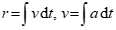 3 30 hours Unit  Unit  Title Estimated hours 1 Proof:  Examples including proof by deduction* and proof by contradiction  3 2 Algebraic and partial fractions a Simplifying algebraic fractions 2 b Partial fractions 3 3 Functions and modelling  a Modulus function 2 b Composite and inverse functions 3 c Transformations 3 d Modelling with functions*  2 *examples may be Trigonometric, exponential, reciprocal etc. 4 Series and sequences  a Arithmetic and geometric progressions (proofs of ‘sum formulae’) 4 b Sigma notation 2 c Recurrence and iterations 3 5 The binomial theorem  a Expanding (a + bx)n for rational n; knowledge of range of validity  4 b Expansion of functions by first using partial fractions 3 6 Trigonometry  a Radians (exact values), arcs and sectors 4 b Small angles 2 c Secant, cosecant and cotangent (definitions, identities and graphs);  Inverse trigonometrical functions; Inverse trigonometrical functions 3 d Compound* and double (and half) angle formulae              6 *geometric proofs expected e R cos (x  ± α) or R sin (x  ± α) 3 f Proving trigonometric identities 4 g Solving problems in context  (e.g. mechanics) 2 7 Parametric equations a Definition and converting between parametric and Cartesian forms  3 b Curve sketching and modelling 2 Unit  Unit  Title Estimated hours 8 Differentiation  a Differentiating sin x and cos x from first principles 2 b Differentiating exponentials and logarithms 3 c Differentiating products, quotients, implicit and parametric functions. 6 d Second derivatives (rates of change of gradient, inflections) 2 e Rates of change problems* (including growth and kinematics)  3 *see Integration (part 2) – Differential equations 9 Numerical methods*  a Location of roots 1 b Solving by iterative methods (knowledge of ‘staircase and cobweb’ diagrams) 3 c Newton-Raphson method 2 d Problem solving  2 *See Integration (part 2) for the trapezium rule 10 Integration (part 1) a Integrating xn (including when n = –1), exponentials and trigonometric functions 4 b Using the reverse of differentiation, and using trigonometric identities to manipulate integrals 5 11 Integration (part 2) a Integration by substitution 4 b Integration by parts 3 c Use of partial fractions 2 d Areas under graphs or between two curves, including understanding the area is the limit of a sum (using sigma notation) 4 e The trapezium rule 2 f Differential equations (including knowledge of the family of solution curves) 4 12 Vectors (3D):  Use of vectors in three dimensions;  knowledge of column vectors and i, j and k unit vectors  5 120 hours Unit  Unit  Title Estimated hours Section A – Statistics  Section A – Statistics  Section A – Statistics  Section A – Statistics  1 Regression and correlation  1 a Change of variable 2 1 b Correlation coefficients  Statistical hypothesis testing for zero correlation 5 2 Probability  2 a Using set notation for probability  Conditional probability 5 2 b Questioning assumptions in probability 2 3 The Normal distribution 3 a Understand and use the Normal distribution  5 3 b Use the Normal distribution as an approximation to the binomial distribution   Selecting the appropriate distribution 5 3 c Statistical hypothesis testing for the mean of the Normal distribution 6 30 hours Section B – Mechanics Section B – Mechanics Section B – Mechanics Section B – Mechanics 4 Moments: Forces’ turning effect  5 5 Forces at any angle 5 a Resolving forces 3 5 b Friction forces (including coefficient of friction µ) 3 6 Applications of kinematics:  Projectiles 5 7 Applications of forces  7 a Equilibrium and statics of a particle (including ladder problems) 4 7 b Dynamics of a particle 4 8 Further kinematics 8 a Constant acceleration (equations of motion in 2D; the i, j system) 3 8 b Variable acceleration (use of calculus and finding vectors r.𝒓.and r¨𝒓¨at a given time) 3 30 hours Unit  Unit  Title Estimated hours 1 Complex numbers 1 a Introduction of complex numbers, basic manipulation 3 1 b Complex conjugate, division and solving polynomial equations 6 1 c Argand diagrams 2 1 d Modulus and argument 6 1 e Loci 4 2 Series a Sums of series 4 3 Algebra and functions 3 a Roots of polynomial equations 4 3 b Formation of polynomial equations 3 4 Calculus a Volumes of revolution 5 5 Matrices 5 a Matrix addition, subtraction and multiplication 2 5 b Inverse of 2×2 and 3×3 matrices 6 5 c Simultaneous equations 8 5 d Linear transformations  10 6 Proof a Proof by mathematical induction 6 7 Vectors 7 a Vector and Cartesian equations of a line and a plane 9 7 b Scalar product 5 7 c Problems involving points, lines and planes 7 90 Hours Unit  Unit  Title Estimated hours 1 Complex numbers a Know and use z = reiθ = r(cos θ + i sin  θ) 6 b De Moivre’s theorem 6 c The nth roots of z = reiθ and complex roots of unity 6 2 Further algebra and functions (series) a Method of differences 6 b Maclaurin series 6 3 Further calculus a Improper integrals 6 b Mean value of a function 4 c Integrate using partial fractions 4 d Differentiate inverse trigonometric functions and integrate using trigonometric substitutions 6 e Further volumes of revolutions 3 4 Polar coordinates a Convert between Cartesian and polar and sketch r(θ)  5 b Area enclosed by a polar curve 5 5 Hyperbolic functions a sinh x, cosh x, tanh x and their inverses 5 b Logarithmic forms of the inverse hyperbolic functions and integrate functions of the form (x2+ a2)− 12(x2+ a2)− 12and (x2− a2)− 12(x2− a2)− 125 6 Differential equations a Integrating factors to solve first order differential equations 6 b Second order differential equations of the form y′′ + ay′ + by = f(x)  7 c Modelling 4 90 hours Unit  Unit  Title Estimated hours 1 Algorithms and graph theory a Introduction to algorithms 4 b Sorting algorithms 6 c Introduction to graph theory 2 d Planarity algorithm 5 2 Algorithms on graphs I a Minimum connectors (spanning trees) 4 b Dijkstra’s algorithm 4 c Floyd’s algorithm 6 3 Algorithms on graphs II a Route inspection problem 5 b Travelling salesman problem 9 4 Linear programming a Formulation of problems 2/3 b Graphical solutions 6 c Simplex algorithm 7 d Big-M and two-stage Simplex 7 5 Critical path analysis a Activity networks; precedence tables 5 b Critical path algorithm; earliest and latest event times 4 c Total float; Gantt charts 3 d Resource histograms 5 e Scheduling 5 45 (AS) 90 (A Level) Unit  Unit  Title Estimated hours 1 Transportation Problems a North-west corner method 2 b Stepping stone method 7 c Formulation as a linear programming problem 2 2 Allocation (Assignment) Problems a The Hungarian Algorithm 12 b Formulation as a linear programming problem 2 3 Flows in Networks a Cuts 2 b The labelling procedure 7 c Maximum Flow-Minimum Cut Theorem 4 d Multiple sources and sinks 3 e Optimal flow rates 2 4 Dynamic Programming a Network and table form for Dynamic Programming 9 5 Game Theory a Two-person zero-sum games 2 b Play-safe strategies 3 c Dominance 1 d Optimal mixed strategies using graphical methods 6 e Optimal mixed strategies using the Simplex algorithm 4 6 Recurrence Relations a Modelling using recurrence relations 3 b Solving first order recurrence relations 6 c Solving second order recurrence relations 5 7 Decision Analysis a Decision trees 5 b Expected monetary values (EMVs) 3 45 (AS) 90 (A Level) Unit Unit Title Estimated hours 1 Momentum and impulse a Momentum and impulse; derivation of units and formulae  Impulse-momentum principle. Conservation of  momentum applied to collisions and ‘jerking’ string problems 9 b Momentum as a vector (i, j problems) Impulse-momentum principle in vector form 7 2 Work, energy and power  a Work, kinetic energy; derivation of units and formulae 5 b Potential energy, work-energy principle, conservation of mechanical energy, problem solving 8 c Power; derivation of units and formula 6 3 Elastic strings and springs and elastic energy a Hooke’s law and definition of modulus of elasticity. Derivation of elastic potential energy formula. 7 b Problem solving: equilibrium and using the work-energy principle  11 4 Elastic collisions in one dimension a Direct impact of elastic spheres. Newton’s law of restitution. Loss of kinetic energy due to impact  8 b Problem solving (including ‘successive’ impacts)  9 5 Elastic collisions in two dimensions a Oblique impact of a smooth sphere with a fixed surface   Successive oblique impacts of a sphere with smooth plane surfaces  9 b Oblique impact of two smooth spheres of equal radius  11 45 hours (AS) 90 hours (A level) 